Chào đón Giáng sinh qua các bài hát thiếu nhiMột mùa Giáng sinh đang lại về...chúng ta lại chuẩn bị đón 1 mùa đông se lạnh.. 1 Noel an lành..ai cũng hy vọng mọi điều tốt đẹp trong mùa giáng sinh và năm mới...nhưng cảm giác trong mỗi chúng ta mỗi người mỗi khác..có bạn vui vui khi được bố mẹ đưa đi mua quần áo mới, có bạn lại tự tay  nôn nao đi mua sắm những bộ quần áo mới, có bạn tự tay trang trí nhà cửa đón giáng sinh và năm mới, có người hạnh phúc bên gia đình .... Chúng mình sẽ thật vui và hạnh phúc khi bên mình có những người thân yêu  để chào đón Noen chờ đợi 1 mùa giáng sinh ấm áp hạnh phúc bên nhau.Mong mọi người, mọi nhà, mọi bạn nhỏ được hưởng 1 mùa giáng sinh trọn vẹn, hạnh phúc, vui vẻ và thật ấm áp. Các bạn nhỏ cùng thưởng thức các bài hát rất ngọt ngào và dễ thương để chào đón GIÁNG SINH NGỌT NGÀO nhé.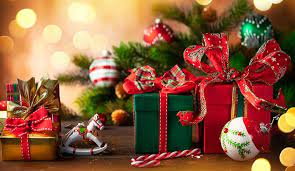 Người đăng: Vũ Kim Dung-Gv Âm nhạc